Lección 8: Encontremos el perímetroEncontremos el perímetro de más figuras.Calentamiento: Conversación numérica: Dividendo que disminuyeEncuentra mentalmente el valor de cada expresión.8.1: Maneras de encontrar el perímetro¿Qué observas? ¿Qué te preguntas?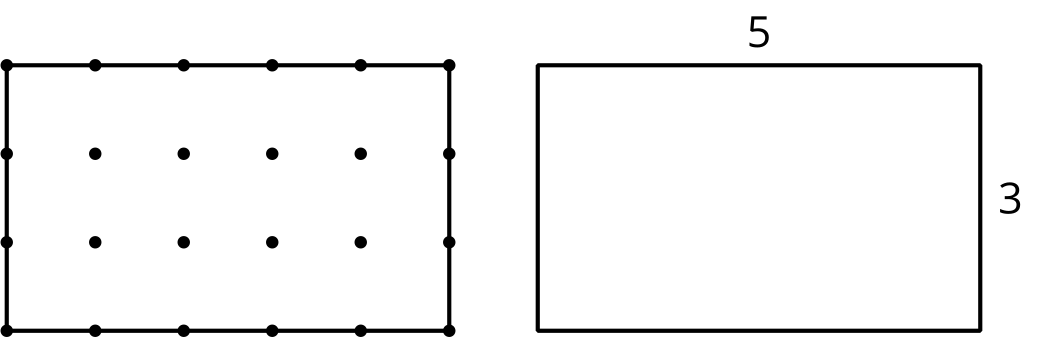 Encuentra el perímetro de cada figura. Explica o muestra tu razonamiento.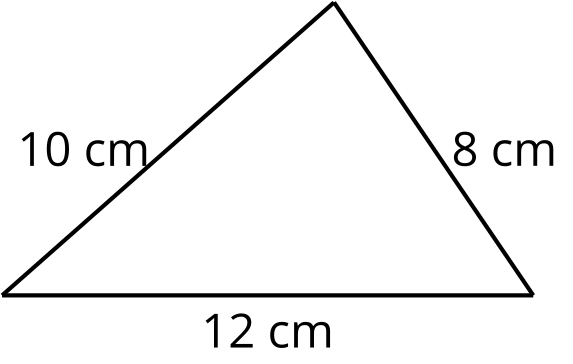 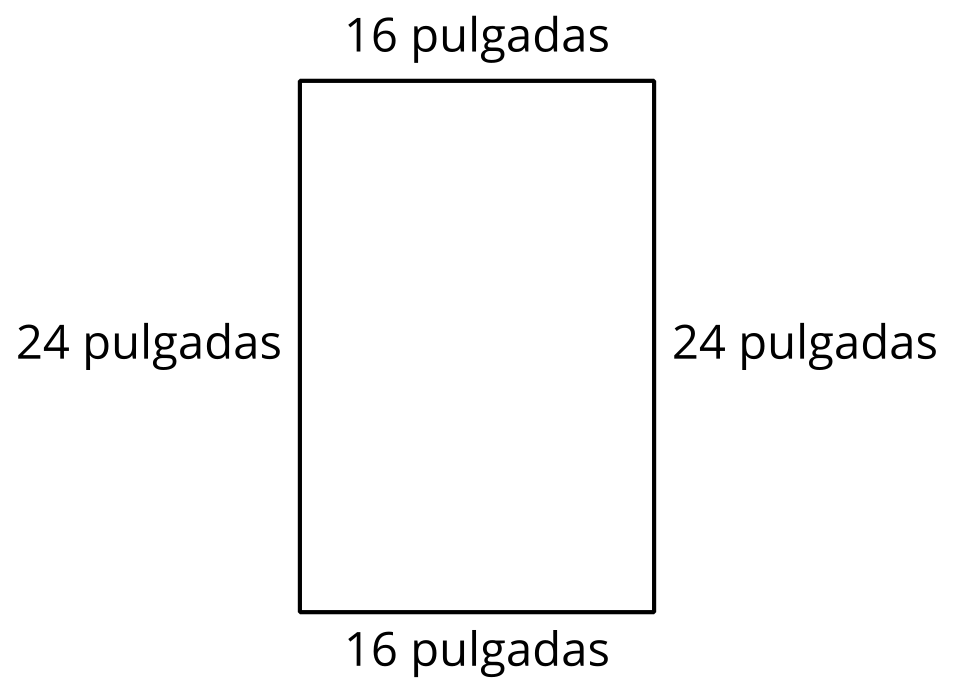 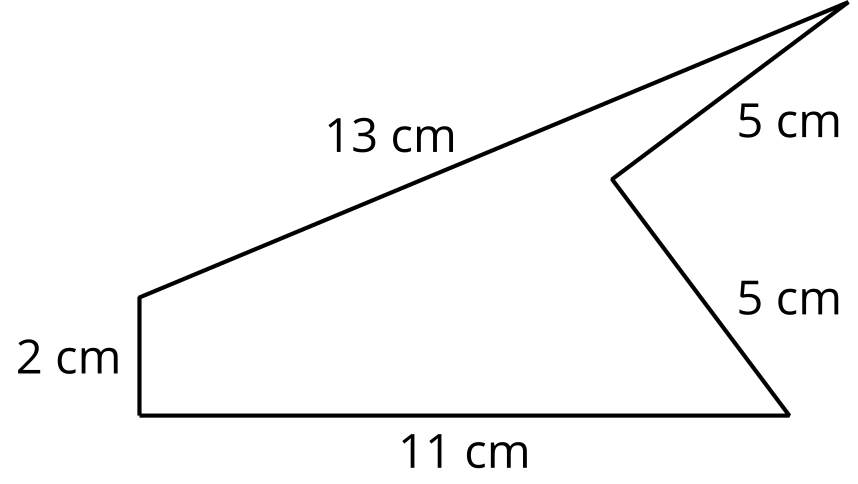 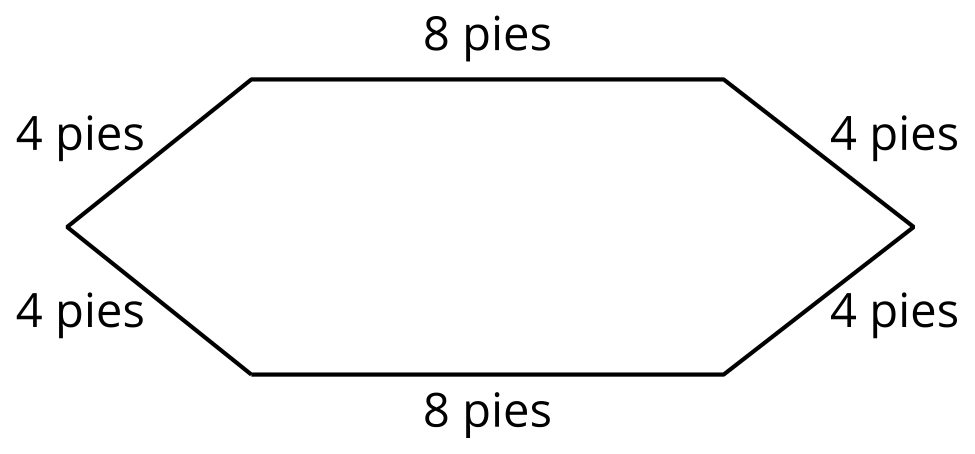 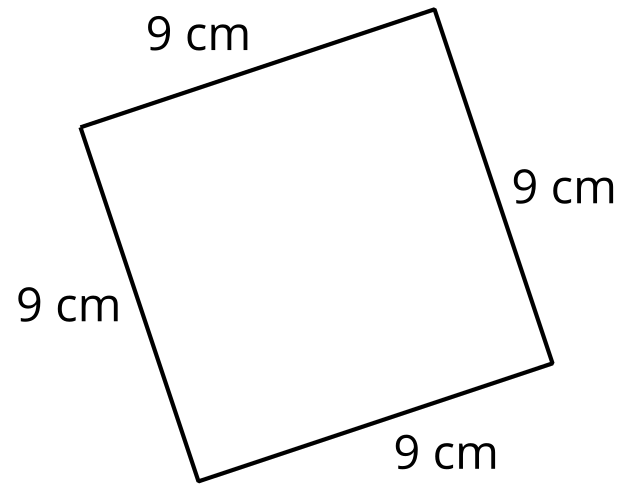 8.2: Falta algoEncuentra el perímetro de este rectángulo. Explica o muestra tu razonamiento.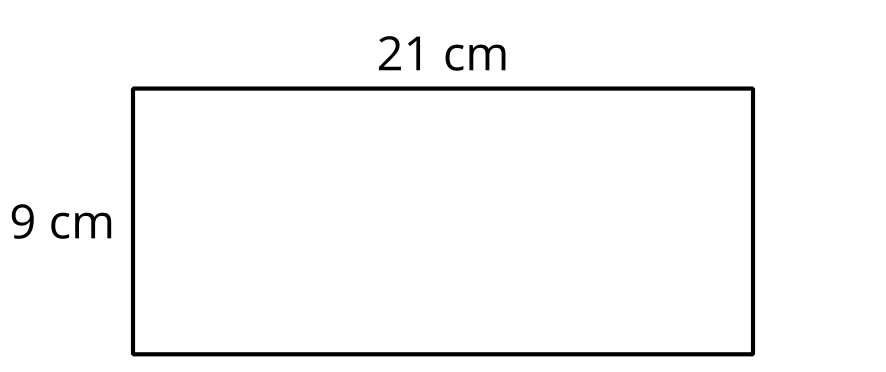 Todos los lados cortos de esta figura tienen la misma longitud y todos los ángulos son ángulos rectos. Encuentra el perímetro. Explica o muestra tu razonamiento.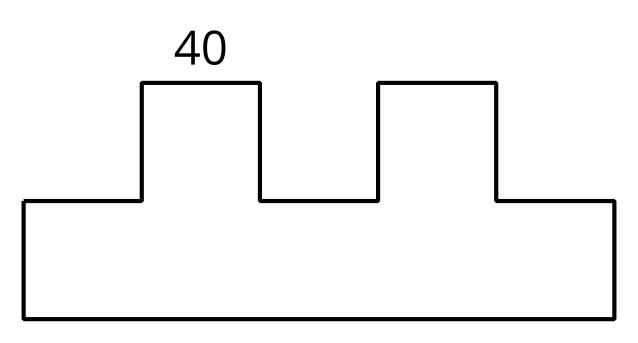 Todos los lados del octágono tienen la misma longitud. Encuentra el perímetro. Explica o muestra tu razonamiento.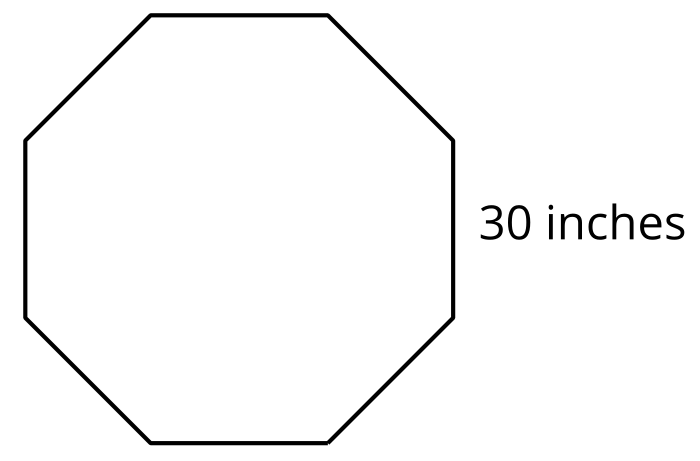 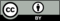 © CC BY 2021 Illustrative Mathematics®